2024 Calendar2024 Calendar2024 Calendar2024 Calendar2024 Calendar2024 Calendar2024 Calendar2024 Calendar2024 Calendar2024 Calendar2024 Calendar2024 Calendar2024 Calendar2024 Calendar2024 Calendar2024 Calendar2024 Calendar2024 Calendar2024 Calendar2024 Calendar2024 Calendar2024 Calendar2024 Calendar2024 Calendar2024 CalendarMalawiMalawiJANUARYJANUARYJANUARYJANUARYJANUARYJANUARYJANUARYFEBRUARYFEBRUARYFEBRUARYFEBRUARYFEBRUARYFEBRUARYFEBRUARYFEBRUARYMARCHMARCHMARCHMARCHMARCHMARCHMARCH2024 Holidays for MalawiSuMoTuWeThFrSaSuMoTuWeThFrSaSuSuMoTuWeThFrSaJan 1	New Year’s DayJan 15	John Chilembwe DayMar 3	Martyrs’ DayMar 4	Martyrs’ DayMar 29	Good FridayMar 31	Easter SundayApr 1	Easter MondayApr 10	Eid al FitriMay 1	Labour DayMay 14	Kamuzu DayJul 6	Independence DayJul 8	Independence Day (substitute day)Oct 15	Mother’s DayDec 25	Christmas Day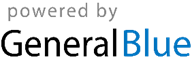 12345612312Jan 1	New Year’s DayJan 15	John Chilembwe DayMar 3	Martyrs’ DayMar 4	Martyrs’ DayMar 29	Good FridayMar 31	Easter SundayApr 1	Easter MondayApr 10	Eid al FitriMay 1	Labour DayMay 14	Kamuzu DayJul 6	Independence DayJul 8	Independence Day (substitute day)Oct 15	Mother’s DayDec 25	Christmas Day789101112134567891033456789Jan 1	New Year’s DayJan 15	John Chilembwe DayMar 3	Martyrs’ DayMar 4	Martyrs’ DayMar 29	Good FridayMar 31	Easter SundayApr 1	Easter MondayApr 10	Eid al FitriMay 1	Labour DayMay 14	Kamuzu DayJul 6	Independence DayJul 8	Independence Day (substitute day)Oct 15	Mother’s DayDec 25	Christmas Day14151617181920111213141516171010111213141516Jan 1	New Year’s DayJan 15	John Chilembwe DayMar 3	Martyrs’ DayMar 4	Martyrs’ DayMar 29	Good FridayMar 31	Easter SundayApr 1	Easter MondayApr 10	Eid al FitriMay 1	Labour DayMay 14	Kamuzu DayJul 6	Independence DayJul 8	Independence Day (substitute day)Oct 15	Mother’s DayDec 25	Christmas Day21222324252627181920212223241717181920212223Jan 1	New Year’s DayJan 15	John Chilembwe DayMar 3	Martyrs’ DayMar 4	Martyrs’ DayMar 29	Good FridayMar 31	Easter SundayApr 1	Easter MondayApr 10	Eid al FitriMay 1	Labour DayMay 14	Kamuzu DayJul 6	Independence DayJul 8	Independence Day (substitute day)Oct 15	Mother’s DayDec 25	Christmas Day2829303125262728292424252627282930Jan 1	New Year’s DayJan 15	John Chilembwe DayMar 3	Martyrs’ DayMar 4	Martyrs’ DayMar 29	Good FridayMar 31	Easter SundayApr 1	Easter MondayApr 10	Eid al FitriMay 1	Labour DayMay 14	Kamuzu DayJul 6	Independence DayJul 8	Independence Day (substitute day)Oct 15	Mother’s DayDec 25	Christmas Day3131Jan 1	New Year’s DayJan 15	John Chilembwe DayMar 3	Martyrs’ DayMar 4	Martyrs’ DayMar 29	Good FridayMar 31	Easter SundayApr 1	Easter MondayApr 10	Eid al FitriMay 1	Labour DayMay 14	Kamuzu DayJul 6	Independence DayJul 8	Independence Day (substitute day)Oct 15	Mother’s DayDec 25	Christmas DayAPRILAPRILAPRILAPRILAPRILAPRILAPRILMAYMAYMAYMAYMAYMAYMAYMAYJUNEJUNEJUNEJUNEJUNEJUNEJUNEJan 1	New Year’s DayJan 15	John Chilembwe DayMar 3	Martyrs’ DayMar 4	Martyrs’ DayMar 29	Good FridayMar 31	Easter SundayApr 1	Easter MondayApr 10	Eid al FitriMay 1	Labour DayMay 14	Kamuzu DayJul 6	Independence DayJul 8	Independence Day (substitute day)Oct 15	Mother’s DayDec 25	Christmas DaySuMoTuWeThFrSaSuMoTuWeThFrSaSuSuMoTuWeThFrSaJan 1	New Year’s DayJan 15	John Chilembwe DayMar 3	Martyrs’ DayMar 4	Martyrs’ DayMar 29	Good FridayMar 31	Easter SundayApr 1	Easter MondayApr 10	Eid al FitriMay 1	Labour DayMay 14	Kamuzu DayJul 6	Independence DayJul 8	Independence Day (substitute day)Oct 15	Mother’s DayDec 25	Christmas Day12345612341Jan 1	New Year’s DayJan 15	John Chilembwe DayMar 3	Martyrs’ DayMar 4	Martyrs’ DayMar 29	Good FridayMar 31	Easter SundayApr 1	Easter MondayApr 10	Eid al FitriMay 1	Labour DayMay 14	Kamuzu DayJul 6	Independence DayJul 8	Independence Day (substitute day)Oct 15	Mother’s DayDec 25	Christmas Day7891011121356789101122345678Jan 1	New Year’s DayJan 15	John Chilembwe DayMar 3	Martyrs’ DayMar 4	Martyrs’ DayMar 29	Good FridayMar 31	Easter SundayApr 1	Easter MondayApr 10	Eid al FitriMay 1	Labour DayMay 14	Kamuzu DayJul 6	Independence DayJul 8	Independence Day (substitute day)Oct 15	Mother’s DayDec 25	Christmas Day141516171819201213141516171899101112131415Jan 1	New Year’s DayJan 15	John Chilembwe DayMar 3	Martyrs’ DayMar 4	Martyrs’ DayMar 29	Good FridayMar 31	Easter SundayApr 1	Easter MondayApr 10	Eid al FitriMay 1	Labour DayMay 14	Kamuzu DayJul 6	Independence DayJul 8	Independence Day (substitute day)Oct 15	Mother’s DayDec 25	Christmas Day21222324252627192021222324251616171819202122Jan 1	New Year’s DayJan 15	John Chilembwe DayMar 3	Martyrs’ DayMar 4	Martyrs’ DayMar 29	Good FridayMar 31	Easter SundayApr 1	Easter MondayApr 10	Eid al FitriMay 1	Labour DayMay 14	Kamuzu DayJul 6	Independence DayJul 8	Independence Day (substitute day)Oct 15	Mother’s DayDec 25	Christmas Day2829302627282930312323242526272829Jan 1	New Year’s DayJan 15	John Chilembwe DayMar 3	Martyrs’ DayMar 4	Martyrs’ DayMar 29	Good FridayMar 31	Easter SundayApr 1	Easter MondayApr 10	Eid al FitriMay 1	Labour DayMay 14	Kamuzu DayJul 6	Independence DayJul 8	Independence Day (substitute day)Oct 15	Mother’s DayDec 25	Christmas Day3030Jan 1	New Year’s DayJan 15	John Chilembwe DayMar 3	Martyrs’ DayMar 4	Martyrs’ DayMar 29	Good FridayMar 31	Easter SundayApr 1	Easter MondayApr 10	Eid al FitriMay 1	Labour DayMay 14	Kamuzu DayJul 6	Independence DayJul 8	Independence Day (substitute day)Oct 15	Mother’s DayDec 25	Christmas DayJULYJULYJULYJULYJULYJULYJULYAUGUSTAUGUSTAUGUSTAUGUSTAUGUSTAUGUSTAUGUSTAUGUSTSEPTEMBERSEPTEMBERSEPTEMBERSEPTEMBERSEPTEMBERSEPTEMBERSEPTEMBERJan 1	New Year’s DayJan 15	John Chilembwe DayMar 3	Martyrs’ DayMar 4	Martyrs’ DayMar 29	Good FridayMar 31	Easter SundayApr 1	Easter MondayApr 10	Eid al FitriMay 1	Labour DayMay 14	Kamuzu DayJul 6	Independence DayJul 8	Independence Day (substitute day)Oct 15	Mother’s DayDec 25	Christmas DaySuMoTuWeThFrSaSuMoTuWeThFrSaSuSuMoTuWeThFrSaJan 1	New Year’s DayJan 15	John Chilembwe DayMar 3	Martyrs’ DayMar 4	Martyrs’ DayMar 29	Good FridayMar 31	Easter SundayApr 1	Easter MondayApr 10	Eid al FitriMay 1	Labour DayMay 14	Kamuzu DayJul 6	Independence DayJul 8	Independence Day (substitute day)Oct 15	Mother’s DayDec 25	Christmas Day12345612311234567Jan 1	New Year’s DayJan 15	John Chilembwe DayMar 3	Martyrs’ DayMar 4	Martyrs’ DayMar 29	Good FridayMar 31	Easter SundayApr 1	Easter MondayApr 10	Eid al FitriMay 1	Labour DayMay 14	Kamuzu DayJul 6	Independence DayJul 8	Independence Day (substitute day)Oct 15	Mother’s DayDec 25	Christmas Day78910111213456789108891011121314Jan 1	New Year’s DayJan 15	John Chilembwe DayMar 3	Martyrs’ DayMar 4	Martyrs’ DayMar 29	Good FridayMar 31	Easter SundayApr 1	Easter MondayApr 10	Eid al FitriMay 1	Labour DayMay 14	Kamuzu DayJul 6	Independence DayJul 8	Independence Day (substitute day)Oct 15	Mother’s DayDec 25	Christmas Day14151617181920111213141516171515161718192021Jan 1	New Year’s DayJan 15	John Chilembwe DayMar 3	Martyrs’ DayMar 4	Martyrs’ DayMar 29	Good FridayMar 31	Easter SundayApr 1	Easter MondayApr 10	Eid al FitriMay 1	Labour DayMay 14	Kamuzu DayJul 6	Independence DayJul 8	Independence Day (substitute day)Oct 15	Mother’s DayDec 25	Christmas Day21222324252627181920212223242222232425262728Jan 1	New Year’s DayJan 15	John Chilembwe DayMar 3	Martyrs’ DayMar 4	Martyrs’ DayMar 29	Good FridayMar 31	Easter SundayApr 1	Easter MondayApr 10	Eid al FitriMay 1	Labour DayMay 14	Kamuzu DayJul 6	Independence DayJul 8	Independence Day (substitute day)Oct 15	Mother’s DayDec 25	Christmas Day2829303125262728293031292930Jan 1	New Year’s DayJan 15	John Chilembwe DayMar 3	Martyrs’ DayMar 4	Martyrs’ DayMar 29	Good FridayMar 31	Easter SundayApr 1	Easter MondayApr 10	Eid al FitriMay 1	Labour DayMay 14	Kamuzu DayJul 6	Independence DayJul 8	Independence Day (substitute day)Oct 15	Mother’s DayDec 25	Christmas DayJan 1	New Year’s DayJan 15	John Chilembwe DayMar 3	Martyrs’ DayMar 4	Martyrs’ DayMar 29	Good FridayMar 31	Easter SundayApr 1	Easter MondayApr 10	Eid al FitriMay 1	Labour DayMay 14	Kamuzu DayJul 6	Independence DayJul 8	Independence Day (substitute day)Oct 15	Mother’s DayDec 25	Christmas DayOCTOBEROCTOBEROCTOBEROCTOBEROCTOBEROCTOBEROCTOBERNOVEMBERNOVEMBERNOVEMBERNOVEMBERNOVEMBERNOVEMBERNOVEMBERDECEMBERDECEMBERDECEMBERDECEMBERDECEMBERDECEMBERDECEMBERDECEMBERJan 1	New Year’s DayJan 15	John Chilembwe DayMar 3	Martyrs’ DayMar 4	Martyrs’ DayMar 29	Good FridayMar 31	Easter SundayApr 1	Easter MondayApr 10	Eid al FitriMay 1	Labour DayMay 14	Kamuzu DayJul 6	Independence DayJul 8	Independence Day (substitute day)Oct 15	Mother’s DayDec 25	Christmas DaySuMoTuWeThFrSaSuMoTuWeThFrSaSuSuMoTuWeThFrSaJan 1	New Year’s DayJan 15	John Chilembwe DayMar 3	Martyrs’ DayMar 4	Martyrs’ DayMar 29	Good FridayMar 31	Easter SundayApr 1	Easter MondayApr 10	Eid al FitriMay 1	Labour DayMay 14	Kamuzu DayJul 6	Independence DayJul 8	Independence Day (substitute day)Oct 15	Mother’s DayDec 25	Christmas Day123451211234567Jan 1	New Year’s DayJan 15	John Chilembwe DayMar 3	Martyrs’ DayMar 4	Martyrs’ DayMar 29	Good FridayMar 31	Easter SundayApr 1	Easter MondayApr 10	Eid al FitriMay 1	Labour DayMay 14	Kamuzu DayJul 6	Independence DayJul 8	Independence Day (substitute day)Oct 15	Mother’s DayDec 25	Christmas Day678910111234567898891011121314Jan 1	New Year’s DayJan 15	John Chilembwe DayMar 3	Martyrs’ DayMar 4	Martyrs’ DayMar 29	Good FridayMar 31	Easter SundayApr 1	Easter MondayApr 10	Eid al FitriMay 1	Labour DayMay 14	Kamuzu DayJul 6	Independence DayJul 8	Independence Day (substitute day)Oct 15	Mother’s DayDec 25	Christmas Day13141516171819101112131415161515161718192021Jan 1	New Year’s DayJan 15	John Chilembwe DayMar 3	Martyrs’ DayMar 4	Martyrs’ DayMar 29	Good FridayMar 31	Easter SundayApr 1	Easter MondayApr 10	Eid al FitriMay 1	Labour DayMay 14	Kamuzu DayJul 6	Independence DayJul 8	Independence Day (substitute day)Oct 15	Mother’s DayDec 25	Christmas Day20212223242526171819202122232222232425262728Jan 1	New Year’s DayJan 15	John Chilembwe DayMar 3	Martyrs’ DayMar 4	Martyrs’ DayMar 29	Good FridayMar 31	Easter SundayApr 1	Easter MondayApr 10	Eid al FitriMay 1	Labour DayMay 14	Kamuzu DayJul 6	Independence DayJul 8	Independence Day (substitute day)Oct 15	Mother’s DayDec 25	Christmas Day27282930312425262728293029293031Jan 1	New Year’s DayJan 15	John Chilembwe DayMar 3	Martyrs’ DayMar 4	Martyrs’ DayMar 29	Good FridayMar 31	Easter SundayApr 1	Easter MondayApr 10	Eid al FitriMay 1	Labour DayMay 14	Kamuzu DayJul 6	Independence DayJul 8	Independence Day (substitute day)Oct 15	Mother’s DayDec 25	Christmas DayJan 1	New Year’s DayJan 15	John Chilembwe DayMar 3	Martyrs’ DayMar 4	Martyrs’ DayMar 29	Good FridayMar 31	Easter SundayApr 1	Easter MondayApr 10	Eid al FitriMay 1	Labour DayMay 14	Kamuzu DayJul 6	Independence DayJul 8	Independence Day (substitute day)Oct 15	Mother’s DayDec 25	Christmas Day